February CSW AgendaFebruary 8th 10-11:30 a.m.Join Zoom MeetingJoin Zoom MeetingMeeting ID: 892 9934 2642Password: 322062Northern Arizona University sits at the base of the San Francisco Peaks, on homelands sacred to Native Americans throughout the region. We honor their past, present, and future generations, who have lived here for millennia and will forever call this place home.10:00- 10:10 Updates from Co-ChairsDiversity nomination Closes Feb 13thAwards April 12 thFunding requestsWGS/CSW Essay contest10:10-10:05 Approval of Minutes10:10- 11:00 Updates from sub-committeesMenstrual Health and Solutions – Samantha, Lauren, Heather Fundraising – Lauren Copeland-Glenn and Nena Bloom Programming - Heather RistChild-care - Pamela Powell and Frances RiemerCommittee to revise bylaws. Sneha Vissa, Samantha Clifford, Meghan Meyer, Nitka SharmaOther itemsFilm availability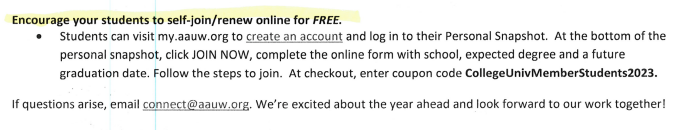 